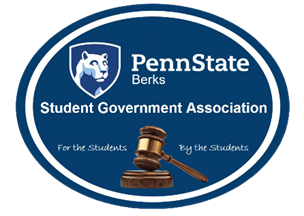 Call to Order/Attendance March 28th, 2018Duffy takes attendancePresident/Vice President AddressUpdate on progress (See Below)Ryan: Welcome back we have A LOT TO TALK ABOUT. Did everyone get the memo that there is a meeting today? I think Elina has something to talk about.Elina: Thank you to everyone that has helped with the table, today is the last day to vote the table will be around until 3pm and then you can still vote online until 10pm. Make sure you go vote.Alex: Welcome back! One thing to mention for this coming Friday during common hour in library room  145 there will be a focus group with the head librarian from main campus to discuss getting a prayer room on campus, if you or you know anyone who prays daily please come out to talk or contact Emily as elm43 @ psu.edu or f you have any questions contact Kristina at cer20@psu.eduRyan: Just one bit of business to talk about, the cameras in the parking lots, I met with people at University Park and we are looking into it.Approval of minutesTaylor (Honors Club): So movesTaylor (Theatre): So secondsNo abstentions/discussions/objectionsApproval of agendaTaylor honorsTaylor theaterTaylor (Honors Club): So movesTaylor (Theatre): So secondsNo abstentions/discussions/objectionsAnnouncementsNew Chair: Res Life (Ife)Ryan: We have a new res life chair, Ife, care to say some words.Ife: Hi everyone I’m the VP of honors club and of residence hall council. I feel like this chair is great to help improve residence life on campus, so I look forward to helping.Ryan: We are looking forward to working with Ife to improve residential lifeWeek of Service: Going on Now! (Anh)Anh: This week is the week of service, unfortunately we aren’t having events on campus due to lack of time and space. But autumn is having two events as country meadows on Saturday and another one. Since the event is sponsored by Autumn you do not need to complete any forums. To complete community service that isn’t already scheduled you just need to get it approved by Autumn. Later on in the semester we will have more opportunities to complete the hours.CAB Carnival (CAB Senator)CAB: We are still looking for clubs to run tables and you are more than welcome to adviser your club. If you have already signed up with me, please talk to me after the meeting. The contact email is cabworkers@gmail.com. The carnival is Monday, April 16th and there are a few other events going on that week.Felicia: We are desperately looking for help, we are only one club and this is a great opportunity to promote your club.SGA Elections! Go Vote!New Business: College Democrats PresentationRyan: Please come up and do a little talk.College Democrat: We want to aid in helping students deal with democratic and political affairs, we want to help with voter registration as well as working with other political events. Thank youRyan: Any questions? Seeing none we will move into votingTaylor (Honors Club): So movesTahj (Freshmen Rep): So secondsNo abstentions/discussions/objectionsRyan: Welcome to the senate, the following meeting we will have a plaque for you.Budgets (Manpreet) Manpreet: As you all know budgets were due last week and these are the allocations the budget committee decided on. If you have questions please contact me via email msk28@psu.edu, you can appeal from now until Monday and the budgets should be posted if not tonight then tomorrow night on the website. Everyone that was listed as a contact person should have gotten an email.Blue Marsh Presentation (Chris Adams)SVC: 24, it’s the number of hours we need to complete for us to remain clubs and use our funds. There are a lot of opportunities out there, but SVC has worked with blue marsh to make a bridge. At first we finished in about 45 minutes, and we still had about three hours left. So, we decided to build a water fall. We built this and raised the water level about two feet, and some runners came by and waned to cross, so we needed to make the bridge. We used some logs to act as the bridge. Then blue marsh filled in the rest of the area and made it better, the big thing is that you can do what you want to do your community service as long as it gets approved. The other cool thing is that this is part one of part two so now we are going to build a 25ft bridge to span across the water.Elina: That’s great and with my club (college republicans) we clean clubs and we’ve gone to clean clubs and it’s a great time being outside and working with this program. It’s a great pay off and a wonderful timeSVC: You can make trails, paint signs, pick up trash, and much more. We have a contact to get in touch with blue marsh I don’t have that information on the top of my head but please email me and I will get you in touch. Cza6@psu.eduJohn Shank Presentation John Shank: I thought I would be speaking in the fall but then the library was shut down for a few months. I was on vacation when I got this call. The good news is that the library is now the cleanest building on campus. And I know it was a disruption on campus but thank you for working with us. We also did a survey and it was nice to see students repose to this event. The library and the space it has always been at a premium and we understand that it is important. This survey showed how important the space in the library as well as the resources it has. What I had hoped to talk about before the mold event occurred which is the movement of open education across the world. Basically, trying to figure out how more resources can be made and used for free like textbooks, we all know textbooks aren’t cheap, but this movement looks at how to handle that situation. One of the biggest contributors to this is a company called open stacks. The idea is that we want to help faculty become aware of these free textbooks to use. We now have a position in the library that is focused on working with faculty, so they are aware of this movement. In a perfect world I would love to have some of our programs fully adopt these programs and be the first in Berks county to say you don’t have to pay for any textbooks. SVC: What do you think is more likely professors to be pursued or to be mandatedJohn: It won’t be mandated but there is a governmental push to make schools use these free textbooks. The president and provost have investigated how we can set this up in the future to promote these opportunities. Entrepreneurship: I know Penn State has some of the top faculty in the world, have they been approached about this and about writing a text book?John: Currently no but we have investigated this and are working on it.SVC: The codes for mymathlab and mystatlab, would we still have to purchase codes.John: The money that companies have made from textbooks would eventually go to zero, so their only revenue would be the online homework things such as mymathlab. However, open stacks are also working on making these online homework assignments as well but they are very reliant on grants and donations and other forms of money since they don’t make any money from it.Ife: This looks like a plan that would work very well for the sciences but what about the liberal arts who use more classic books.John: If that case we are looking into creative commons licenses so that the professors can use these contents for free as well as the product is not being resold. Then in terms of the future of the library we are looking into how we can renovate this space and possibly expanding. However, as of right now we do not have the funding for this plan. We would also like a separate space just for the media commons, but we are looking at everything from a big picture stand point. Potentially even the learning center and writing center to be included in that, as well as IT. Hopefully within the next year or two we will begin to make the space even better. Ryan: In the meeting for this you mentioned seeking out student input, how can students give input?John: We have a suggestion box in the library, and we filter through those suggestions to see what we can do, and we are also looking to do a formal survey but we need to see what we want to achieve based upon our funding. We also may be doing a focus group depending on the amount of feedback we get.Open ForumWhat do you want to get done before school ends? Ryan: Any input as to what you all want to get done before schools ends?Tahj: I know before we were discussing the issues with FEEA grants and there was a email send out for a separate grant send out for online courses.Ryan: That is great please screenshot it and put it in the groupme, but Teri is also handling that situationStaff Reports Progress report Nicolette: For next year I am hoping to have more senate collaboration and time and do more socials and things like that. If you guys have any ideas for socials, please let me know or let anyone from SGA know.Duffy: Don’t forget to submit photos of your clubs for the SGA banquet.Aymed: Tomorrow at 6pm in the MPR there  is a faith and healing event.Anh: On Friday April 20th there will be adopt a trail clean up from 4:30-6pm, meeting at the trail.Club Events	Bowling: The berks bowling club will have our final glow bowling on April 15th, I haven’t received any email yet about the interclub championship. The tournament would be during the glow bowling and the winners would get a pizza party for their club. You just need to email me the names of two members of your club.PRSSA: On April 6th during common hour there will be career service dca dn health services coming to speak about LinkedIn. And a few people are working to put on a JD-one day on April 23rd during common hour. It is basically a diabetes awareness day.Theater: Ee are having a play about three marines going to boot camp on April 11-14th at 8pm. Tickets are $5 or if you usher you get in for free.CAB: today we have wire writing novelty until 3pm, we are showing coco tomorrow, and next Thursday semi formal tickets are going on sale in perkins room 19.Entrepreneurship club: On April 4th and 18th are having 3d printing “classes”.BSU: We are having a bingo fundraising event tomorrow at 8pm, 1 board for 3 dollars or 2 dollars of more boars.Dance team: Dancing with the staff got rescheduled.SVC: on April 7th we have a car show, its $10 and we are loking to get a firetruck and maybe a cop car, and other cool stuff.Campus Life ReportFelica: Student leadership conference will be held over the summer, we have not received any apps yet. If you want anything on next semesters calendar there will be an email send out after today’s meeting, make sure you respond to that email.Closing Statement/AdjournmentTahj (Freshman Rep): So movesRobby (Junior Rep): So secondsNo abstentions/discussions/objections